Program and Budget CommitteeTwenty-Second SessionGeneva, September 1 to 5, 2014EXTERNAL OFFICESDocument prepared by the SecretariatIt is recalled that the 52nd Series of Meetings of the Assemblies of the Member States of WIPO and the Unions administered by it, each as far as it is concerned, decided to continue open-ended consultations, under the guidance of the President of the General Assembly, on the proposed guiding principles regarding WIPO External Offices, as contained in the Annex of document A/52/5, and on the establishment of WIPO External Offices, taking into account all proposals, related documents including, but not limited to, the documents submitted to the 51st Series of Meetings of the Assemblies under Agenda Item 14 and to the 52nd Series of Meetings of the Assemblies under Agenda Item 5, and the positions and concerns, including on the process, expressed by Member States during the Program and Budget Committee (PBC) and Assemblies meetings, for consideration and recommendation by the PBC and decision by the General Assembly foreseen in September 2014 (see paragraph 112 of document A/52/6).The Chair of the General Assembly requested Ambassador Fitchen of Germany to facilitate the consultation on matters concerning WIPO External Offices.  As a result of eight open-ended consultation meetings organized during a period from May to July 2014, the Facilitator submitted the attached document to the Chair of the General Assembly on July 11, 2014.  3.	The Program and Budget Committee is invited to consider the attached version of draft Guiding Principles and to make recommendations to the General Assembly.[Draft Guiding Principles follow]Facilitator 								July 11, 2014, 18.15DRAFT GUIDING PRINCIPLES REGARDING WIPO EXTERNAL OFFICESThe following principles shall guide the role of the WIPO Secretariat and the decision making by Member States on the establishment of a sustainable, [adequately sized but limited] network of WIPO External Offices (EOs) that adds clear value, efficiency and effectiveness to program delivery in accordance with the results framework of the Program and Budget, in a coordinated and complementary way with WIPO HQ and in a way that may otherwise not be achieved through operations at WIPO HQ.Transparency of procedures and decision making by Member States for the establishment of new External Offices Any Member State wishing to host an EO, in its national capacity or on behalf of a group of countries or Regional Group if so agreed by its members, should notify the President of the General Assembly and Director General in writing.  The President of the General Assembly shall inform the Member States of the receipt of the notification without delay.  This paragraph does not apply to those Member States which have already presented the written notifications, in their national capacity or on behalf of a group of countries or Regional Group.The Member State wishing to host an EO, in its national capacity or on behalf of a group of countries or Regional Group if so agreed by its members, should submit a proposal through the Director General for consideration by the Program and Budget Committee (PBC). In the preparation of this proposal the Member State may request the assistance of the Secretariat. The Secretariat shall submit to the PBC the notification and the proposal received from the Member State. 3bis. The Secretariat shall provide to the PBC a separate, factual [technical] report on [the feasibility of] the proposed new EO and its consistency with these guiding principles.  The document should also contain information relevant to the consideration of paragraphs 10bis 
and 17.  The PBC will consider the proposal and the document in order to make any recommendation to the General Assembly.The General Assembly will consider the report, including recommendations, of the PBC in order to take a final decision on the establishment of the new EO.If the General Assembly approves the establishment of an EO, the Coordination Committee (CoCo) will consider the approval of a proposed agreement between the Director General on behalf of WIPO and the host country, consistent with Article 12 of the WIPO Convention.B.	Rationale for External OfficesThe proposal referred to in paragraph 3 should provide the rationale and propose a mandate for the EO which reflects: any needs, the purposes, and the proposed scope of activities, including regional activities, if any; indicating the value added to the Organization’s program delivery, with particular regard to the considerations set out in Sections D and E.Recognizing that the mandate of each EO as decided by WIPO Member States might differ, the basic scope of activities in an EO may include:Collaboration with the national IP office to support and advance the Organization’s program delivery;Enhancement of innovation and creativity, including by promoting effective use of IP services;Raising awareness, understanding and respect for IP; The delivery of customer services to users of global IP services, including treaties and conventions administered by WIPO; Assistance for using IP as a tool for promoting development and transfer of technology;The provision of policy and technical support to national IP offices to increase the use of IP;(vii)	If approved by the PBC, WIPO may explore the possibility for an EO’s delivery of other activities which are beneficial to WIPO Member States.  
WIPO EOs will not conduct any activities related to processing of international applications filed under the PCT, Madrid, and Hague systems, or any related financial transactions.  EOs can supplement the activities of, but not assume the duties which are primarily the responsibility of national IP authorities.C.	Regional Activity The mandate of an EO may include undertaking activities similar to the basic scope set out in paragraph 7 consistent with and in support of WIPO’s approved program in a group of countries or regional group if those countries which are to be covered by the EO have so agreed. 10bis. Such activities shall not prejudice the rights of any other country in that same region with regard to regular WIPO program activity, especially at the national level, including the delivery of any legal or technical assistance to those countries directly from WIPO HQ.D.	Financial and Budgetary Sustainability Recognising the different levels of development among Member States, and the need to safeguard resources for regional bureaus without prejudice to Member States which opt to deal directly with WIPO HQ, the report under paragraph 3bis shall set out, based on facts, the technical feasibility of the proposed EO with respect to:  (i)	the budget implications of the establishment of the EO, including the financial and budgetary sustainability and its recurring costs; (ii)	possible efficiency savings from the proposed activity of the EO.The report under paragraph 3bis shall be without prejudice to the final political decision which Member States may take regarding any offer to host a WIPO EO. 11bis. Funding for EOs other than that provided by the host country or another country wishing to contribute to the functioning of the EO in question shall not impose any additional financial burden on Member States other than the approved regular budget allocation.The ability to maintain the financial and budgetary sustainability of the WIPO External Offices network will depend on whether it contributes to the delivery of program results, the cost-effectiveness of its operation and the prevailing financial situation of the Organization, and the Secretariat should keep Member States adequately appraised of this consideration.  E.	Geographic / Locational AspectsDue consideration should be given to the principle of a sustainable, equitable, and efficient geographical network for the location of prospective EOs.  Every EO should have a clearly defined geographical area of operation.  Due consideration should be given to developmental aspects, regions without an EO, or locations where the users of WIPO Premier Global IP Services are located.  The existence of an EO in a region, or even in a neighboring country, shall not by itself constitute a ground for denying a request put forward by a Member State in that same region to be considered and decided by the General Assembly.The establishment of a new EO shall not prejudice the scope of an existing EO to conduct approved WIPO program activities in its host country or with a group of countries or Regional Group, as agreed by the Member States involved.The establishment of an EO in one particular Member State shall not prejudice the rights and the conduct of relations by other Member States in the same geographical region with WIPO HQ.F.	External Offices’ Accountability / ReportingAll EOs are an integral part of WIPO’s results-based management and regulatory framework.  Once the EO is established and operational, its performance and activities will be monitored and evaluated based on the performance indicators and targets, and reported to the PBC which will, in turn, transmit its recommendations to the General Assembly, as appropriate. WIPO will directly procure the required IT equipment for all WIPO EOs through its normal processes. G.	Implementation and Review20.	These guiding principles shall apply universally to existing and prospective EOs.21.	To allow for evolving circumstances in WIPO’s operating environment, these guiding principles shall be reviewed and approved upon a decision of the General Assembly.[22.	Evaluation / assessment of the functioning of the EO network.African Group:	“The PBC will review the entire network of the EOs. The timing and the term of reference of such a review shall be decided by the PBC subject to availability of resources and allocated budget”.Group B:	“(i). Recognizing the Organization's limited capacity to open new EOs, and respecting a phased and prudent approach when establishing EOs, no more than 2 new EOs will be opened per biennium, for the biennium 2014-15, 2016-17, and 2018-19.“(ii)	In order for WIPO to absorb and operationalize the new EOs, no new EOs will be opened in biennium 2020-2021 and thereafter until the PBC and the GA have considered the conclusions and recommendations of an independent external Evaluation of the network of existing EOs and taken a further decision on the size of the network.“(iii)	The Evaluation, to be conducted at the end of 2020-2021 biennium, shall assess how and whether the network as a whole is meeting its overarching objectives of adding clear value, efficiency, and effectiveness to the delivery of the Strategic goals of the Organization in a coordinated and complementary way with WIPO HQ and in a way that may otherwise not be achieved through operations at WIPO’s HQ”.Chile/Mexico/Panama:	“The PBC will review the size and performance of the entire network of Eos after the adoption of these Guiding Principles at a time to be decided by it and will take, depending on the results of such review, the necessary decisions to ensure that the network functions efficiently and achieves its goals”.]	[End of document]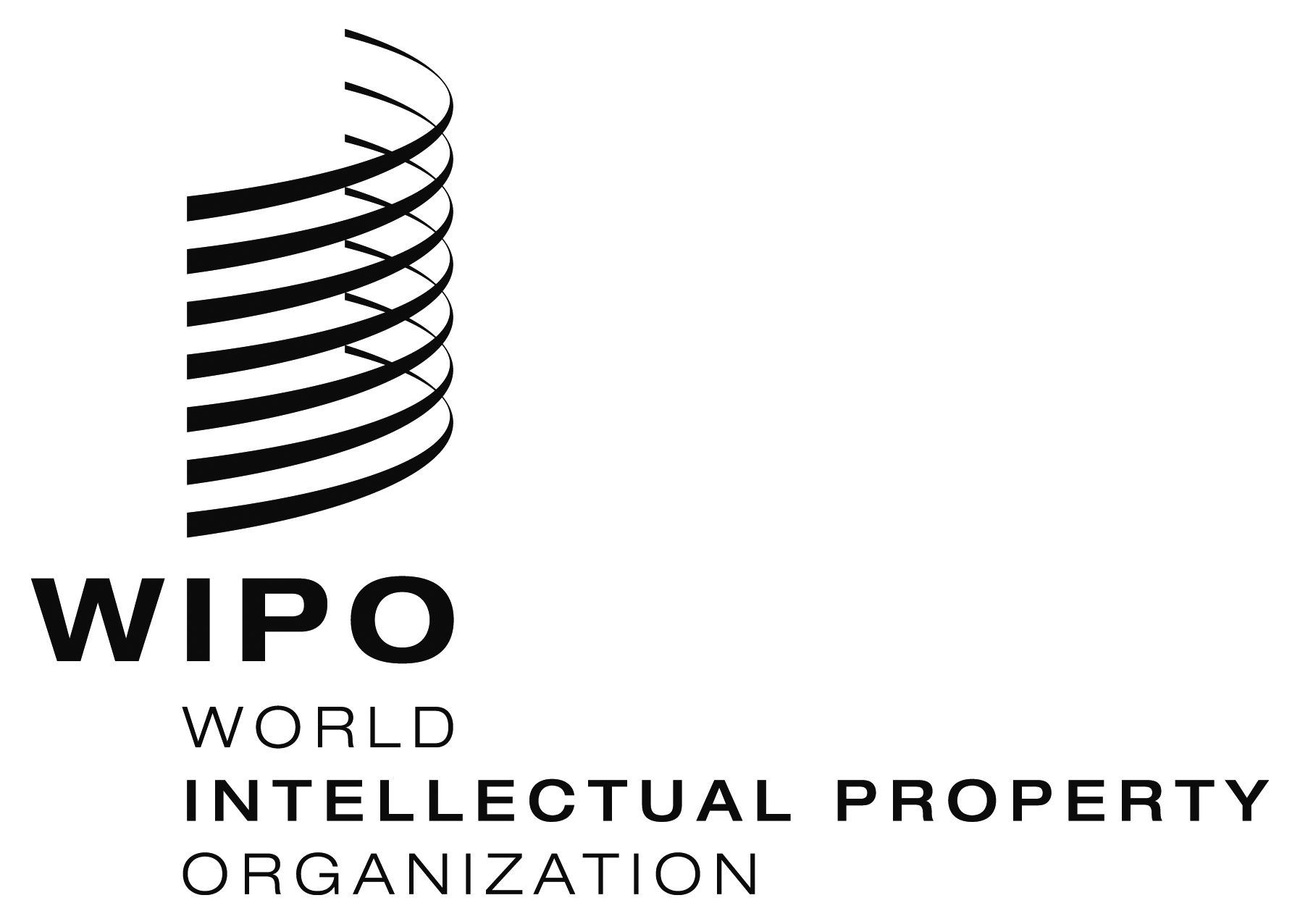 EWO/PBC/22/25    WO/PBC/22/25    WO/PBC/22/25    ORIGINAL:  EnglishORIGINAL:  EnglishORIGINAL:  EnglishDATE:  JuLY 23, 2014DATE:  JuLY 23, 2014DATE:  JuLY 23, 2014